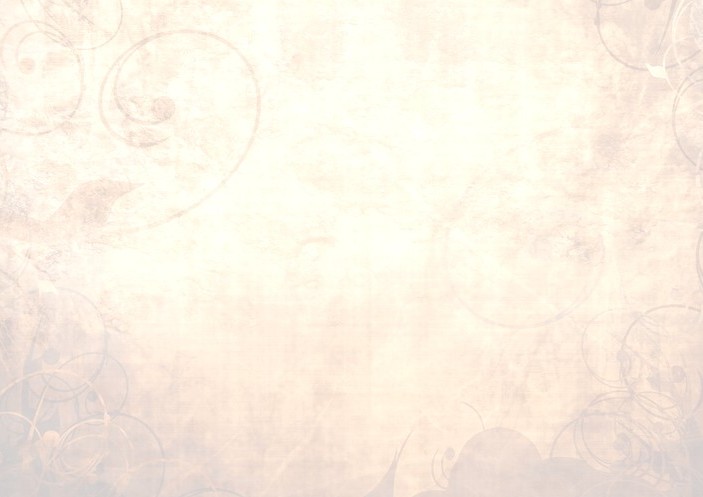 Сегодня многие молодые люди знают, что такое наркотики, где их можно купить и считают допустимым употребление в небольших дозах. Под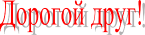 влиянием друзей, фильмов, телепередач, журналов некоторые считают употребление наркотиков модными и безопасными. Так ли это?Для чего молодые людиупотребляют наркотики?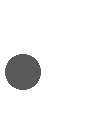 чтобы поймать «кайф»из	чувства	любопытства	испытать новые	ощущенияот нечего делатьпод	влиянием	друзей	и	знакомых	в компании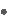 под влиянием взрослого наркоманаКаковы ощущения отупотребления наркотиков?После непродолжительных минут «кайфа», галлюцинаций и эйфории появляется жар, слабость, шум в ушах, головная боль, нарушения со стороны сердечно-сосудистой системы и дыхания, озноб, тошнота, рвота, слабость, сильные боли в мышцах. Чем моложе организм, тем страшнее последствия потребления наркотических и токсических веществ. Никогда не знаешь, после какой дозы станешь наркоманом…«Умей сказать: нет!»Спасибо, нет. Я хочу отдавать себе  отчет  в  том,  что я делаю.Спасибо, нет. Я не хочу конфликтов с родителями, учителями.Спасибо, нет. Если выпью (приму наркотик), то потеряю власть над собой.Спасибо, нет. Мне не нравится      вкус	алкоголя (наркотика).Спасибо, нет. Это не в моѐм стиле.Спасибо, нет. Мне нужно рано вставать.Спасибо, нет. У тебя нет ничего другого?Спасибо, нет. Я за здоровый образ жизни!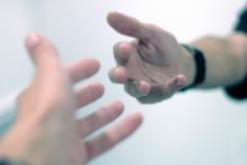 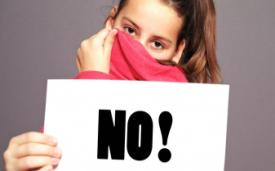 Этапы оказания первой помощи при передозировке наркотиковВызвать «Скорую помощь» 2.Повернуть на бок.Очистить дыхательные пути от слизи и рвотных масс.3.Следить захарактером дыхания до прибытия врачей. 4.При частотедыхательных движений меньше 8-10 в минуту –искусственное дыхание«изо рта в рот».Разговор будет легче, если:    вы дадите понять, что прежде всего заботитесь о здоровье, безопасности и самочувствии ребенка;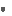     внимательно выслушаете их мнения и аргументы. Молодые не всегда видят проблемы в употреблении наркотиков.Прежде, чем сделать выводы, следует выяснить, что для них значат наркотики;    вы постараетесь спокойно описать свои чувства - это поможет разъяснить вашу позицию;    вы говорите с ними, а не о них.Не читайте лекции.Из письма 16-ти летнего наркомана:« …С каждой минутой все труднее писать. Руки дрожат.  Я жду очередной порции наркотиков. Я ухожу из жизни. Никто не в силах мне помочь.Но я прошу: будьте внимательны к тем, кто рядом с вами… »Отделение социальной адаптации и реабилитации ГУ «Вилейский ТЦСОН»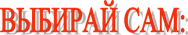 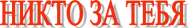 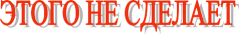 Приведенные здесь советы только общие, потому что каждая семья особенная, и отношения между родителями и детьми индивидуальны.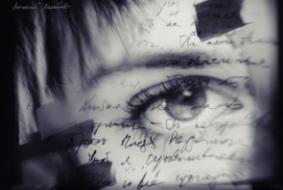 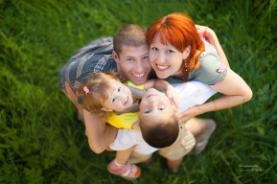 Если вы хотите, чтобы в поведении молодых что-то изменилось, то прежде всего придется подумать о своем поведении. Сердясь или теряя самообладание во время беседы, вы не достигнете желаемой цели. Важно до начала разговора продумать, в чем проблема, чья это проблема, и какого изменения поведения вы желаете.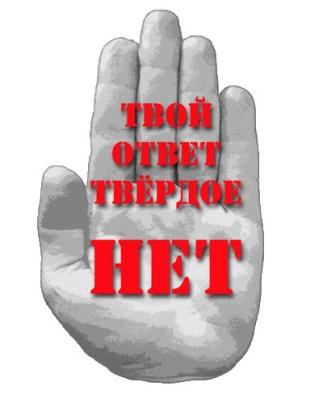 